Publicado en  el 15/03/2014 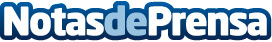 Roche Farma España invierte 30 millones de euros anuales en su Centro de Excelencia en Informática de MadridDatos de contacto:RocheNota de prensa publicada en: https://www.notasdeprensa.es/roche-farma-espana-invierte-30-millones-de Categorias: Industria Farmacéutica Madrid http://www.notasdeprensa.es